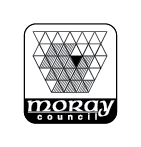 Sports & Leisure ServicesForres Swimming Pool & Fitness CentreFitness Room Timetable Monday, Tuesday, Thursday and Friday7.00am – 8.55pm13 x 55 minute sessions per dayMust be booked in advance of attendingWednesday 9.00am – 8.55pm12 x 55 minute sessions per dayMust be booked in advance of attendingSaturday 8.00am – 14.55pm6 x 55 minute sessions per dayMust be booked in advance of attendingSunday 9.00am – 16.55pm7 x 55 minute sessions per dayMust be booked in advance of attendingBookings can be made:Fit-Life Members:On-line at www.moray.gov.uk/leisureBy telephone to Reception 01309 672984In person at ReceptionPay-as-you-go customers:On-line at www.moray.gov.uk/leisureIn person at Reception in advance of booking – payment to be made at time of booking